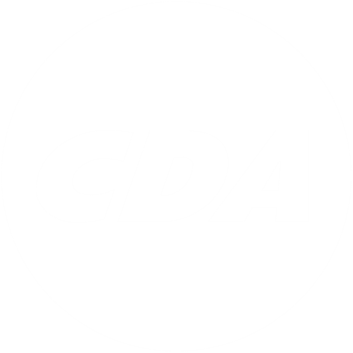 Uitnodiging voor de bewoners van West 2 De gemeenteraadsfractie van het CDA Dongen – ’s Gravenmoer wil graag in gesprek met de inwoners van Dongen.Op maandag 17 juni  is er een voor iedereen toegankelijke bijeenkomst om met elkaar van gedachten te wisselen over onderwerpen die in uw wijk spelen.We zijn te gast in ontmoetingsruimte  ‘Palet, Tooropstraat 29 5102 DJ , Dongenaanvang 20.00 uur.U bent van harte welkom om de fractieleden op de hoogte te brengen van de onderwerpen die voor u en uw wijk/straat van belang zijn. AGENDAWelkom en openingMededelingenAandachtspunten:  parkeren, vandalisme/ veiligheid, onderwijs.Onderwerpen vanuit de zaal Rondvraag Sluiting  22.00 uur; mogelijkheid tot napraten onder het genot van een drankje. We horen graag wat u op uw hart heeft ! Namens de fractieleden: André Vonk, Annemarie van Eenennaam, Koenraad van Eersel, Marga Allard.Steunfractieleden: Jan Megens en Clement van der Ven.